JD Hoggs Meat & Sausage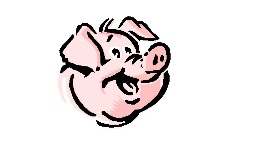 SOCIAL PACKAGEPer 100 people Meat sliced, Cheese cubedMeats:    	  SALAMI                             3.5 LBS                      H&R HAM                         4 LBS                         PEPPERONI                      2.5 LBS                     GARLIC                             5 LBSCheese:	CUBED                                 4 LBSPickles:	NOT SLICED	                       1 GALLONSBread:		RYE                                       6 LOAVESChips:		Ripple				4 – 270 g bagsCost per person $1.59 / Person 100 & UP$2.19 / Person 50 – 100$2.69 / person under 50To Tray:  (meat and cheese only) .45 per person extra ($45.00 / per 100 people)Note:If purchased trayed, 2 trays will be provided for bread and pickles.No cutlery, plates, napkins or condiments come with package.Premium packages available phone for Pricing.We also offer: MEAT ONLY (1.36/kgs) trays serves 20 people $39.99 / each ($2 / person)                          Meat, Cheese & Pickles serves 15 people $39.99 / each ($2.67 / person)Meat & Cheese serves 15 people $36.99 / each ($2.47 / person)(MINIMUM CHARGE 10 PEOPLE)Thank you for the chance to quote on your function.* All SOCIAL orders must be in 10 Days prior to event.*PRICING SUBJECT TO CHANGE (confirm when booking)Ph: 204 – 222 - 9277